Trygghet och respekt för transpersonerTranspersoner hör, även på Åland, till samhällets mest utsatta personer. Kunskap på områden där den behövs, till exempel inom skola och hälsovård, är låg, rådgivning och stöd är svår att komma åt. Bland allmänheten är kunskapsnivån låg och transpersoner råkar ofta ut både för hån och förlöjligande.Med hänvisning till 38 § 1 mom. lagtingsordningen ställer jag till vederbörande medlem av landskapsregeringen följande skriftliga fråga:Hur avser landskapsregeringen arbeta för att öka kunskap om och respekt för transpersoners behov och rättigheter?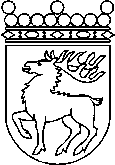 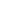 Ålands lagtingSKRIFTLIG FRÅGA nr 25/2021-2022SKRIFTLIG FRÅGA nr 25/2021-2022Lagtingsledamot DatumNina Fellman2022-08-16Till Ålands lagtingTill Ålands lagtingTill Ålands lagtingTill Ålands lagtingTill Ålands lagtingMariehamn den 16 augusti 2022Mariehamn den 16 augusti 2022Nina Fellman